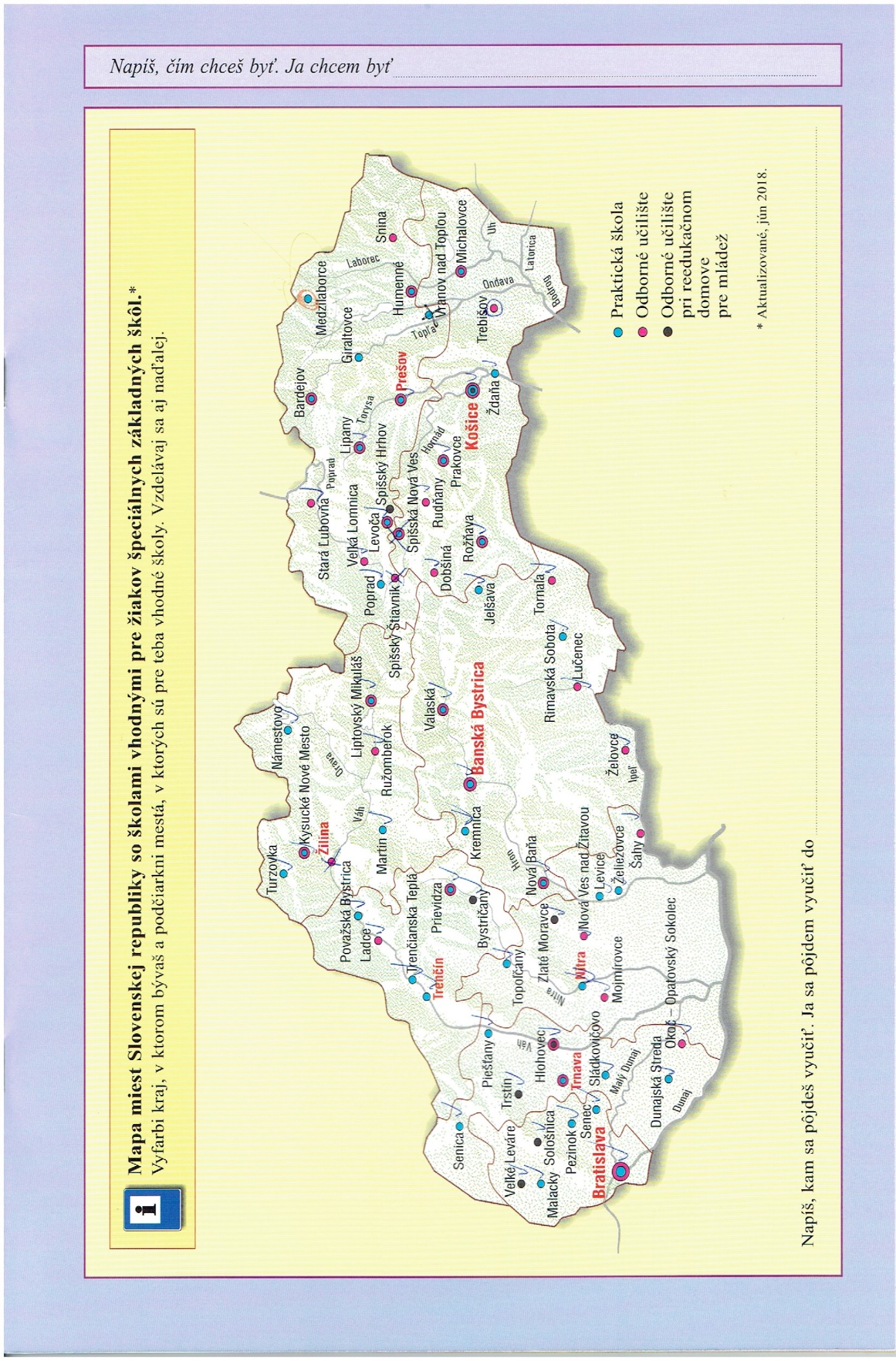 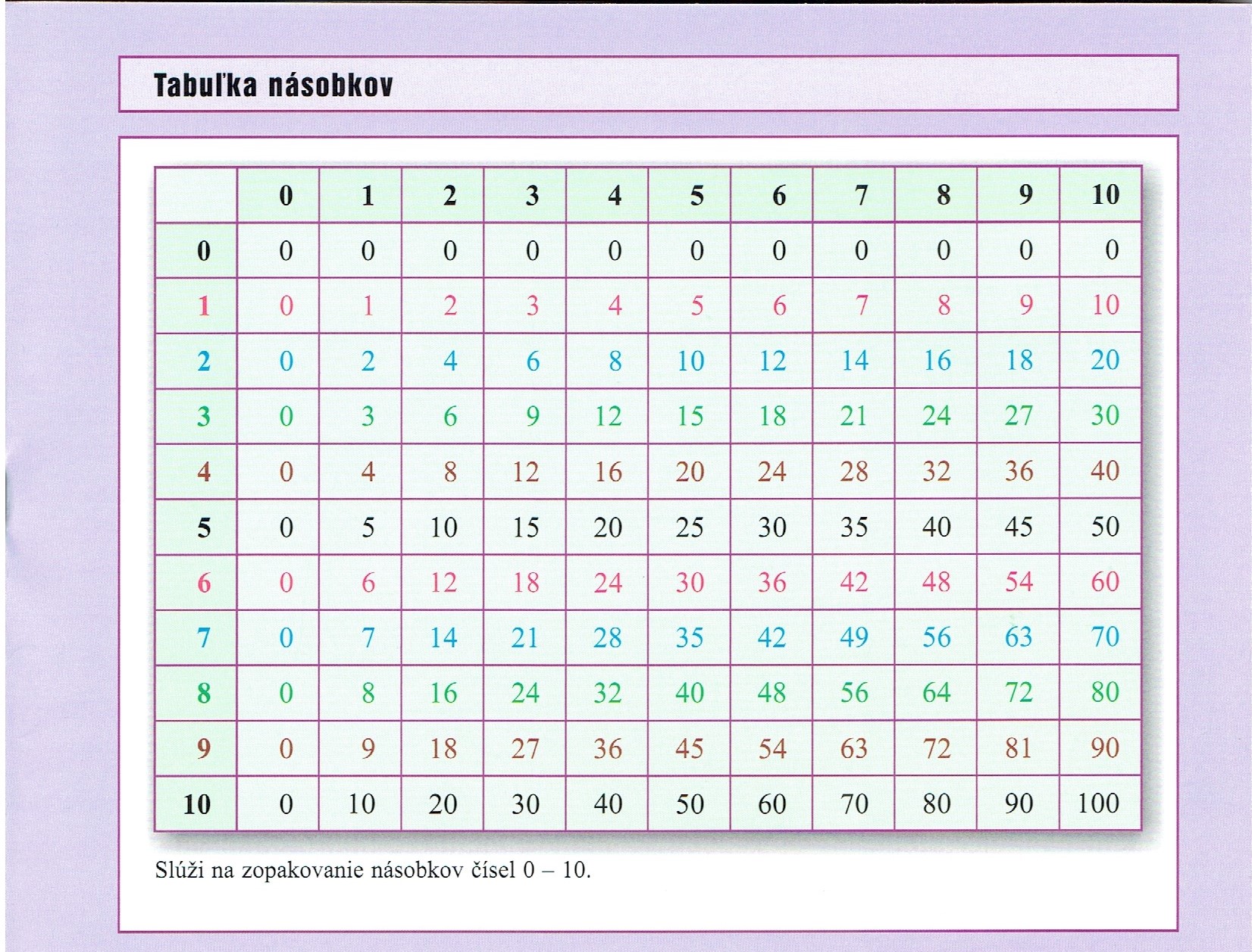 Dňa 09. 07. 2021 Komisia na posúdenie didaktických prostriedkov V ŠPÚ Bratislava udelila schvaľovaciu doložku na učebnicu Matematika pre 9. ročník ŠZŠ a pracovný zošiť na matematiku pre 9. ročník ŠZŠ na 18 mesiacov. Dôvody:Opraviť niektoré príklady.„ Zaktualizovať grafické spracovanie, je nekvalitné a zastaralé.“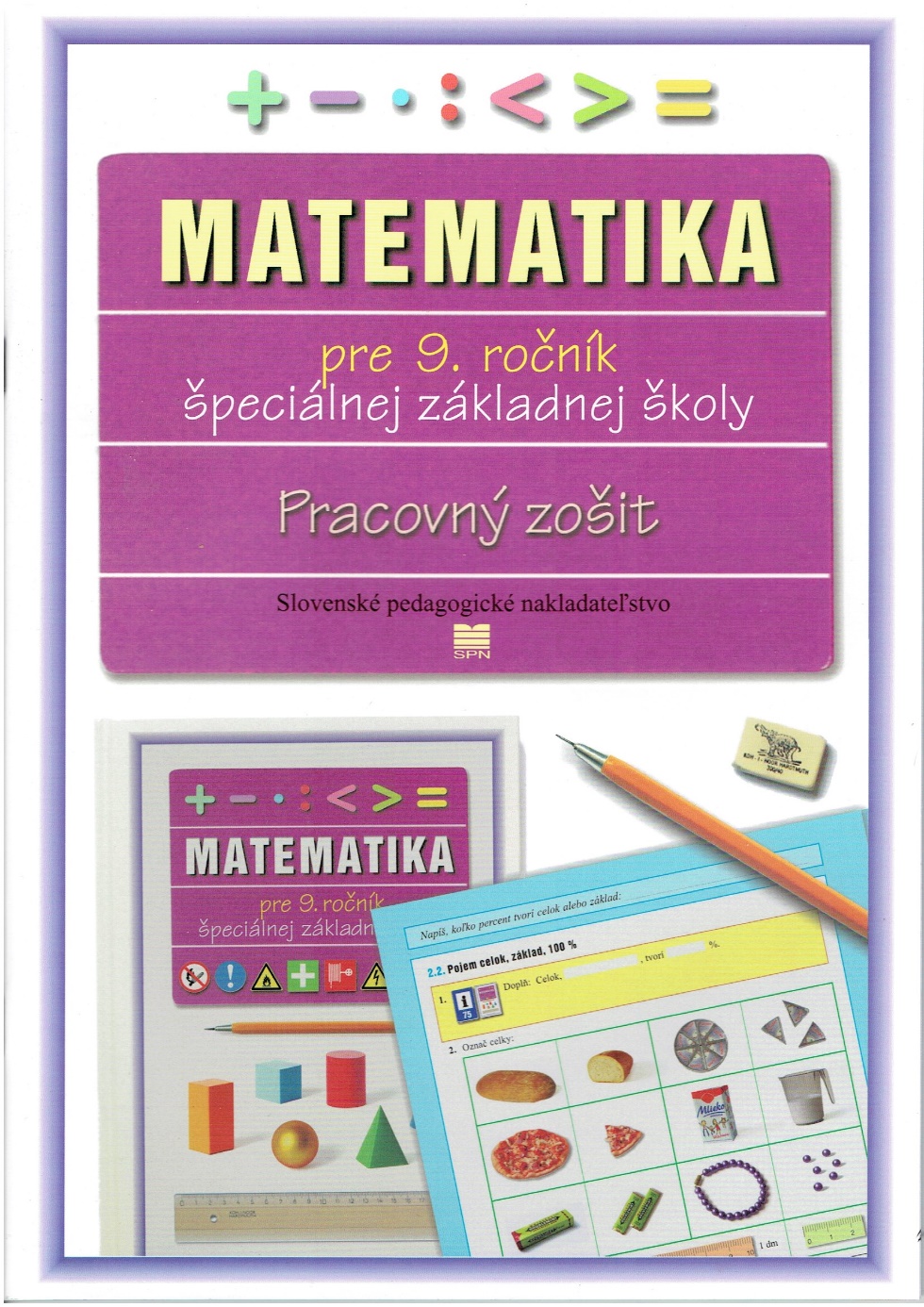 Autorka Mgr. Lýdia MeliškováIlustrácie Igor Imro, Jaroslav Melišek (fotografie o učebných odboroch)Design Igor Imrohttps://www.mladeleta.sk/matematika-pre-9-rocnik-szs-pracovny-zositHlavná výchovno-vzdelávacia témaProfesionálna orientácia žiakov so zdravotným znevýhodnenímPodtitul: uplatnenie žiakov so zdravotným znevýhodnením.Graficky je pracovný zošit upravený s farebnými fotografiami na tému profesionálnej orientácie.Zodpovedná redaktorka RNDr. Jana BelasováTechnická redaktorka Daniela SchmidtováVýtvarná redaktorka Mgr. Ľubica SuchalováVydalo SPN – Mladé letá, s. r. o., Sasinkova 5, 811 08 BratislavaVytlačila Slovenská Grafia, a. s. Bratislava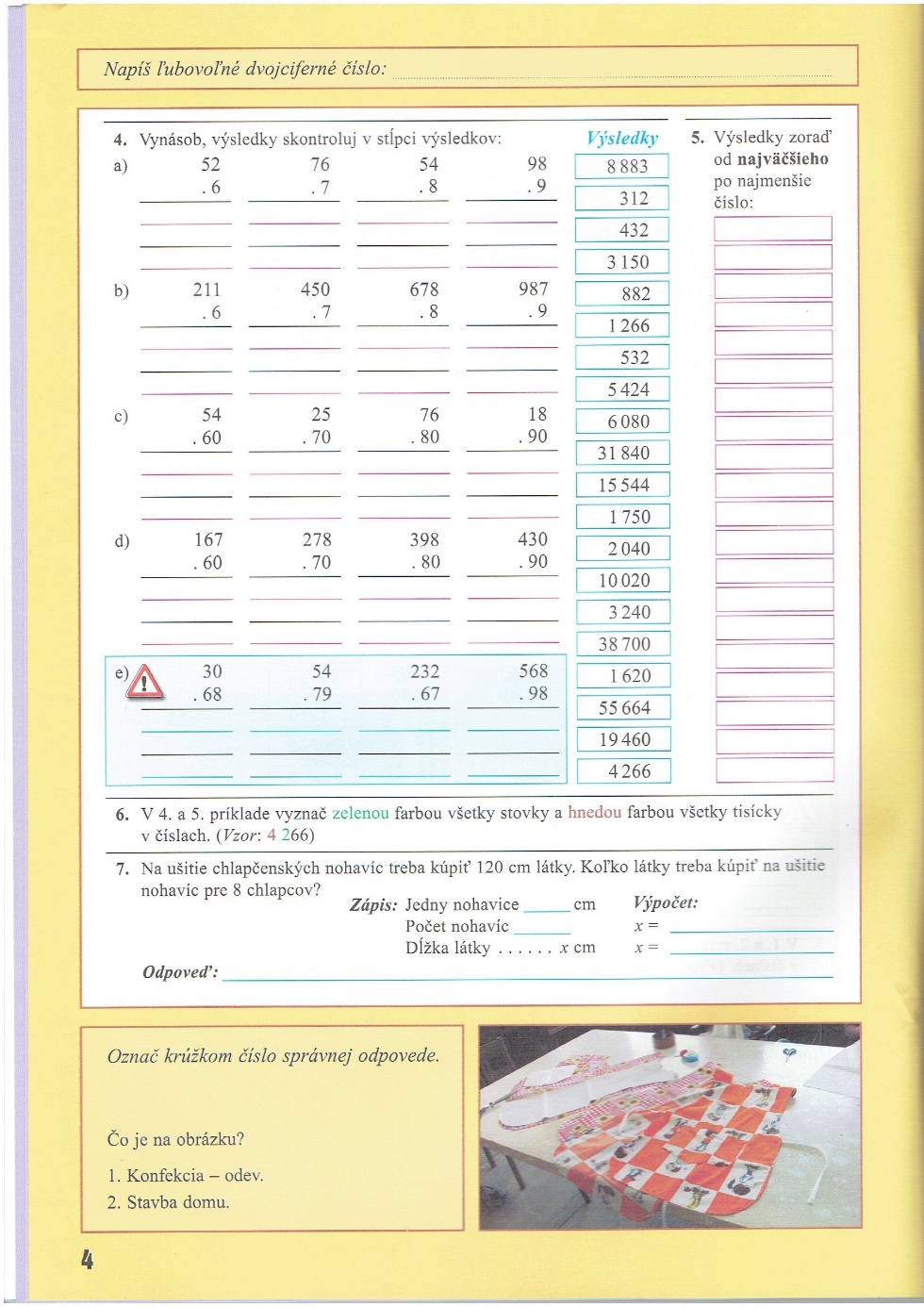 Napíš ... opakovanie učiva.Farby okrajov strán pracovného zošita sú visia s ročným obdobím, v ktorom sa učivo preberá.Výsledky napomôžu pri kontrole výpočtov.Príklad 4: ukážka utvrdzovania učiva:porovnávanie čísel,rozklad čísel vyfarbovaním číslic.Príklad 7: Úloha z odborného učilišťa.Profesijná orientácia – výber náplne učiva podľa fotografii.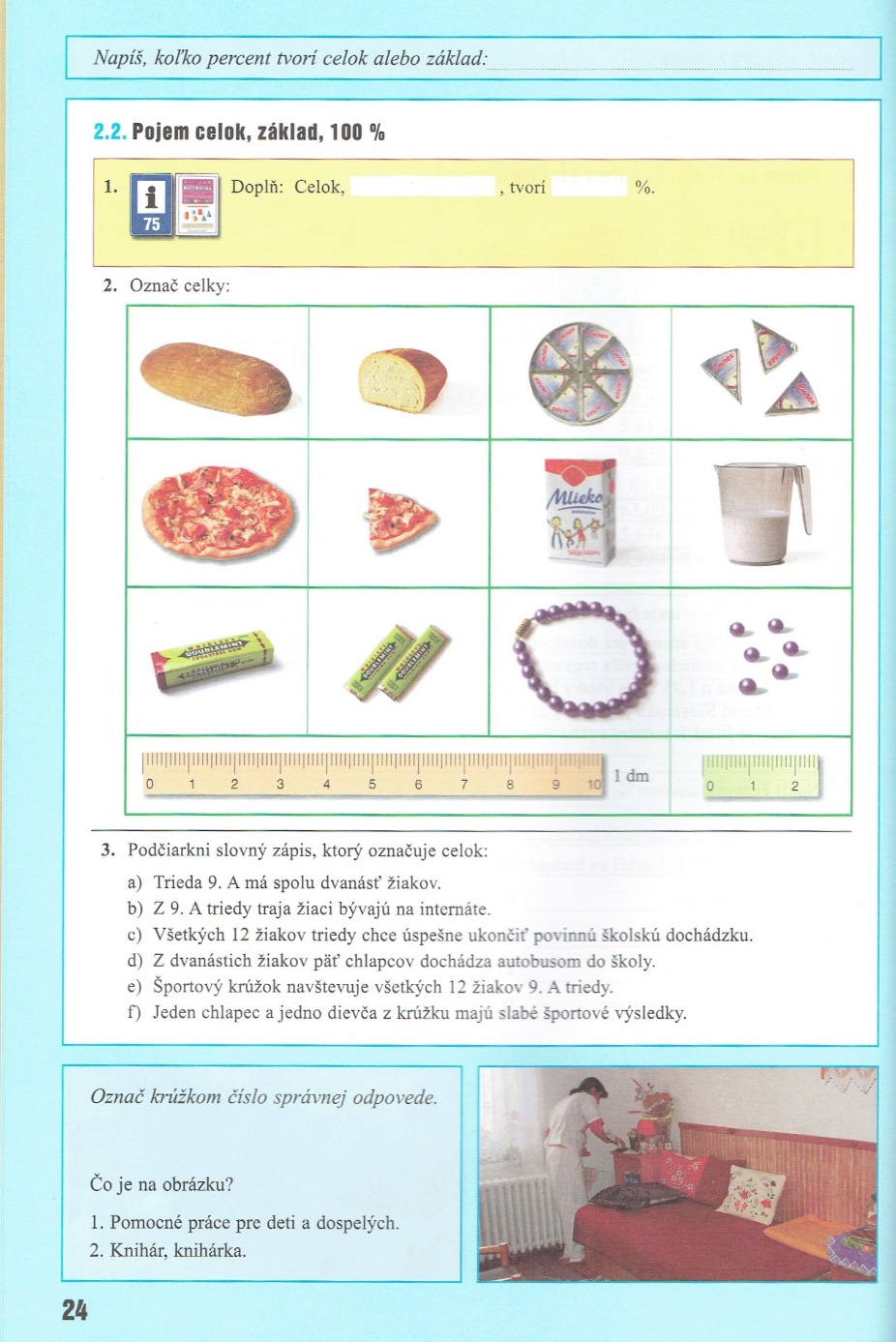  Zimný okraj pracovného zošita.Informácie a piktogram učebnice na žltom pozadí znázorňuje:teóriu učiva,ponúka možnosť kontroly zápisu v PZ pomocou učebnice,utvrdzuje učivo.Príklad 2: názorné zobrazenie teórie.Príklad 3: Slovný príklad z reálnej praxi.Učebný odbor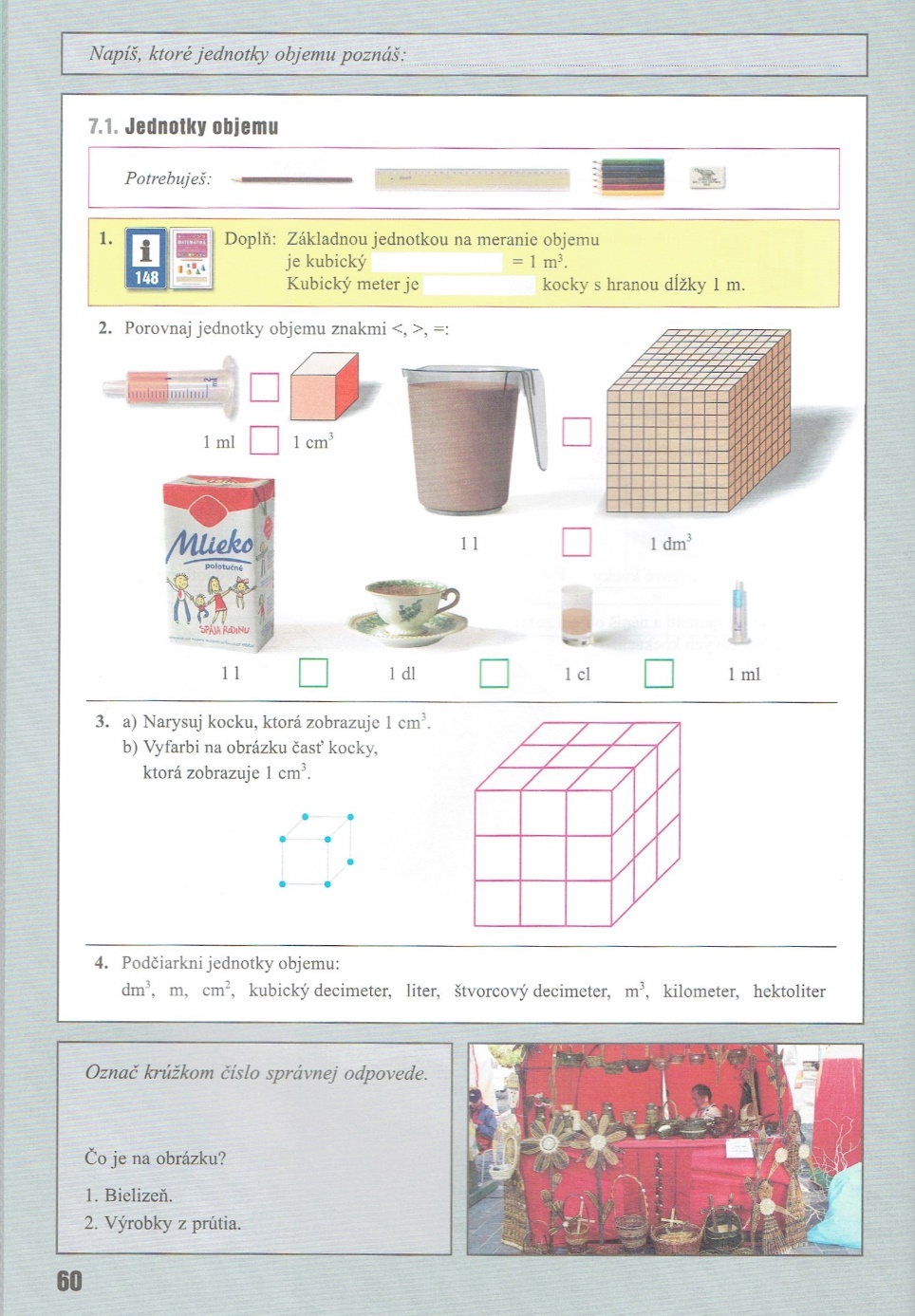 Napíš... utvrdzovanie učiva z geometrie.Potrebuješ: zoznam pomôcok.Informácie a piktogram učebnice na žltom pozadí znázorňuje:teóriu učiva,ponúka možnosť kontroly zápisu v PZ pomocou učebnice,utvrdzuje učivo.Teória názorne.Teória názorne.Produkty učebného odboru.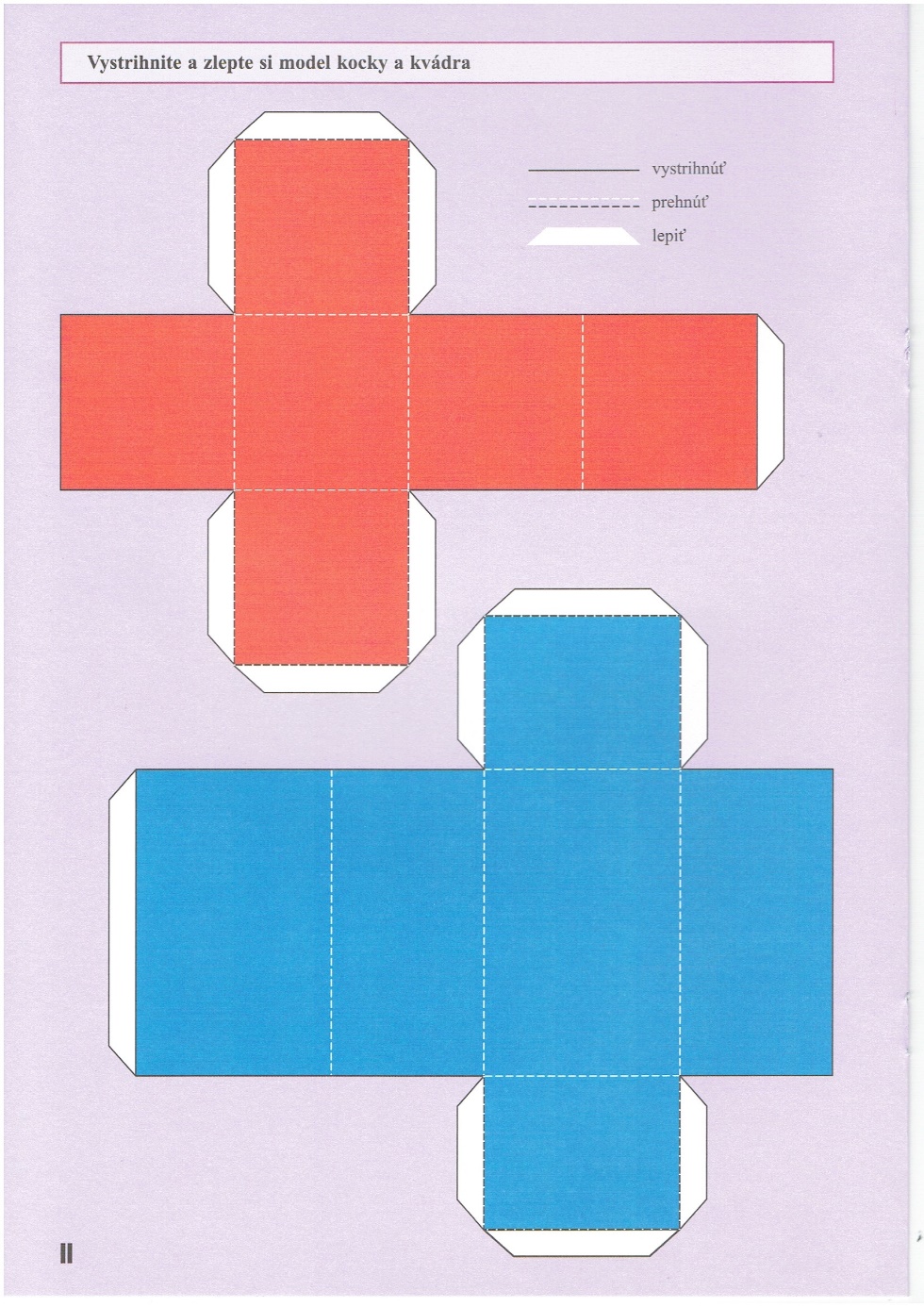 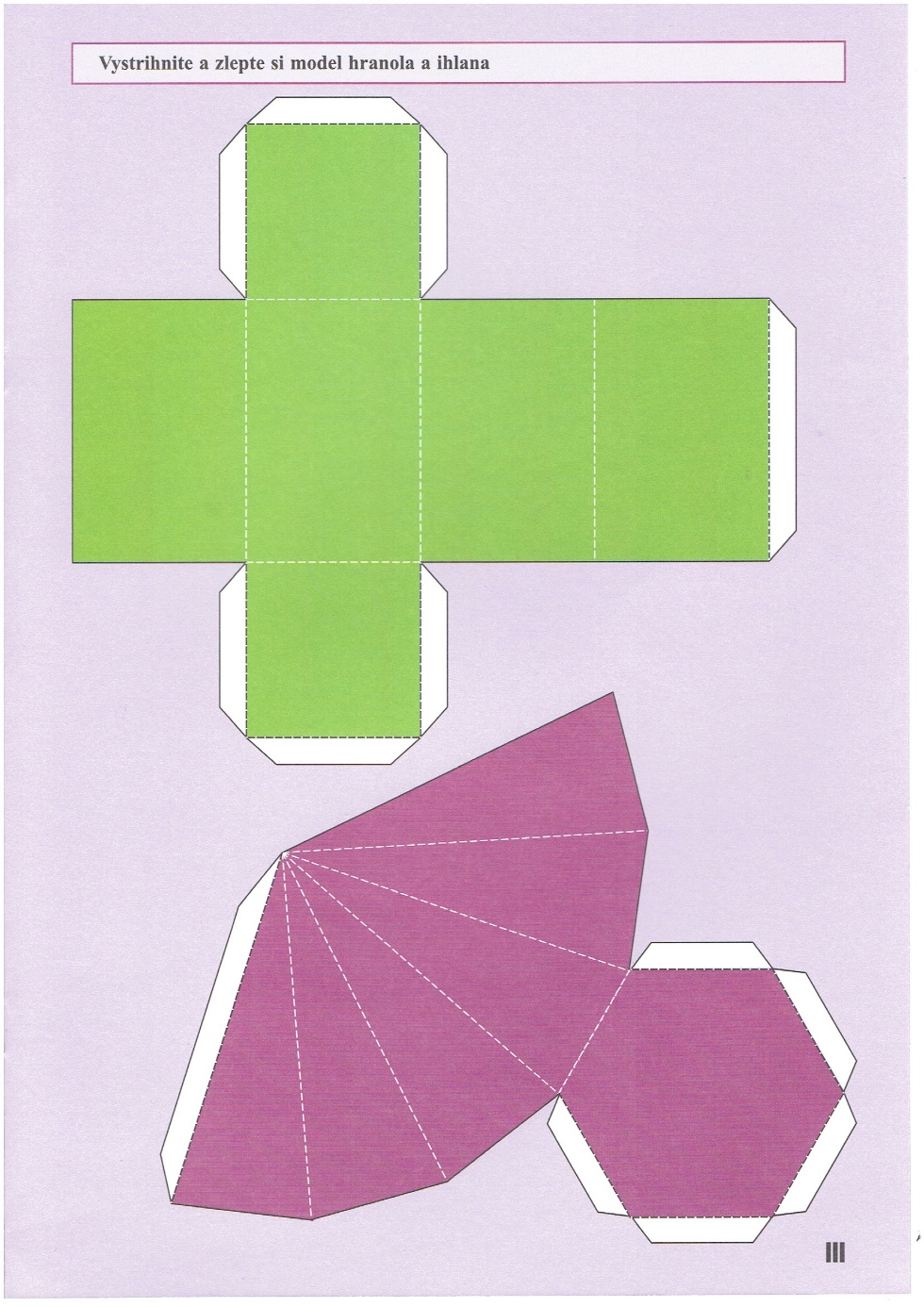 Počet všetkých príkladov v úloheSprávne vyriešenýchSprávne vyriešenýchSprávne vyriešenýchSprávne vyriešenýchSprávne vyriešených443210665,43,210121211, 10, 98, 7, 65, 4, 32, 1, 012 ťažkých12, 11, 109, 8, 76, 5, 43, 2, 10Známka12345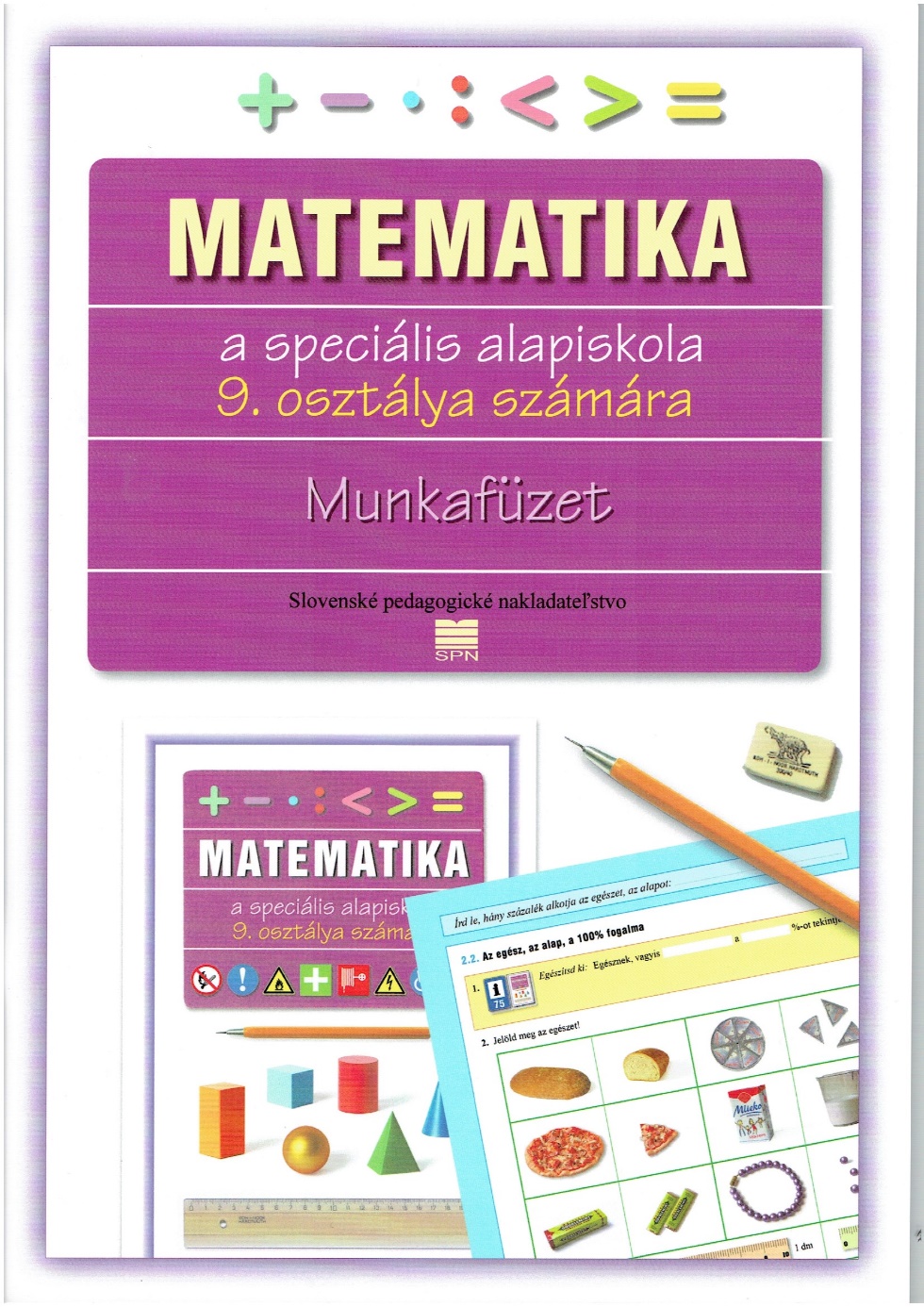 Autorka Mgr. Lýdia MeliškováIlustrácie Igor Imro, Jaroslav Melišek (fotografie k učebným odborom).Design Igor ImroPreklad RNDr. Judita HolláMaďarský preklad lektorovala Mgr. Liliana Bolemat PhD.https://www.mladeleta.sk/pracovny-zosit-z-matematiky-pre-9-rocnik-szs-s-vjm Technická redaktorka Ivana BronišováZodpovedná redaktorka RNDr. Judita HolláVýtvarná redaktorka Mgr. Ľubica SuchalováVydalo SPN – Mladé letá, s. r. o., Sasinkova 5, BratislavaVytlačila Typografia plus, s. r. o., Bratislava 